Допомога в адаптації для біженців з УкраїниКомунальний центр соціальної допомоги в Мшані Дольна запрошує біженців з території України до участі в проекті « На повну вперед! - II»У рамках проекту будуть реалізовані різні форми підтримки, такі як:• психологічне консультування• курси польської мови• заняття для дітей• працевлаштування• професійні курси та навчання• Інші форми допомоги залежно від потреб учасниківДо участі в проекті запрошуються біженці з України, які мають бажання працювати, проживати та розвиватися в гміні Мшана Дольна.Набір триває до 7 листопада 2022 року.Якщо ви зацікавлені, просимо звертатися до офісу проекту за адресою Комунальний центр соціальної допомоги вул. Десантники 6, 34-730 Мшана Дольна, тел. +48 18 33 10 541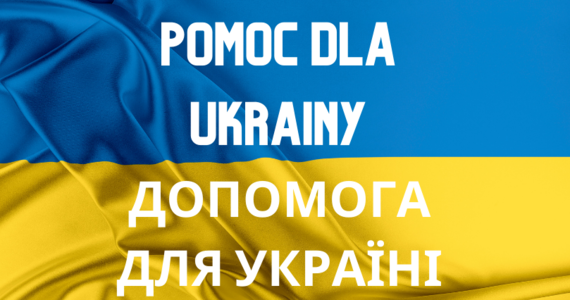 